РЕШЕНИЕ«11» сентября 2023 г.					            		  № 93/3-5с. СтаросубхангуловоО результатах выборов депутатов Совета сельского поселения Байгазинский сельсовет   муниципального района Бурзянский район Республики Башкортостан 29 созыва 10 сентября 2023 годаВ соответствии с пунктом 8 статьи 26 Федерального закона «Об основных гарантиях избирательных прав и права на участие в референдуме граждан Российской Федерации», частью 5 статьи 25 Кодекса Республики Башкортостан о выборах, на основании протоколов о результатах выборов депутатов Совета сельского поселения Байгазинский сельсовет муниципального района Бурзянский район Республики Башкортостан по Горному №1, Речному №2, Советскому №3, Объединенному №4, Мечетьскому №5, Школьному №6, Центральному №7 одномандатным избирательным округам, территориальная избирательная комиссия муниципального района Бурзянский район Республики Башкортостан, на которую постановлением Центральной избирательной комиссии от 17 мая 2023 года № 20/98-7 возложены полномочия избирательных комиссий сельского поселения Байгазинский сельсовет муниципального района Бурзянский район Республики Башкортостан, решила:1. Признать выборы депутатов Совета сельского поселения Байгазинский сельсовет муниципального района Бурзянский район Республики Башкортостан 29 созыва по Горному №1, Речному №2, Советскому №3, Объединенному №4, Мечетьскому №5, Школьному №6, Центральному №7 одномандатным избирательным округам 29 созыва состоявшимися и действительными.2. Установить, что депутатами Совета сельского поселения Байгазинский сельсовет муниципального района Бурзянский район Республики Башкортостан 29 созыва избраны следующие кандидаты: - по Горному одномандатному избирательному округу №1 – Баязитов Аглям Акрамович;- по Речному одномандатному избирательному округу №2 – Махмутов Рахимьян Агзамович; - по Советскому одномандатному избирательному округу №3 – Кабиров Ильшат Азатович;- по Объединенному одномандатному избирательному округу №4 – Кагарманов Закир Саягафарович;- по Мечетьскому одномандатному избирательному округу №5 – Мажитов Азат Галиевич;- по Школьному одномандатному избирательному округу №6 – Бикбулатова Алина Альбертовна;- по Центральному одномандатному избирательному округу №7 – Рыскулова Розалия Аскатовна.3. Направить настоящее решение в Центральную избирательную комиссию Республики Башкортостан, опубликовать результаты выборов в районной газете «Тан» и на сайте территориальной избирательной комиссии муниципального района Бурзянский район Республики Башкортостан.4. Контроль за выполнением решения возложить на секретаря территориальной избирательной комиссии муниципального района Бурзянский район Республики Башкортостан Гайсину Л.З.Председатель 									С.С. УразаевСекретарь 										Л.З. ГайсинаМПТЕРРИТОРИАЛЬНАЯ ИЗБИРАТЕЛЬНАЯ КОМИССИЯ МУНИЦИПАЛЬНОГО РАЙОНА БУРЗЯНСКИЙ РАЙОН РЕСПУБЛИКИ БАШКОРТОСТАН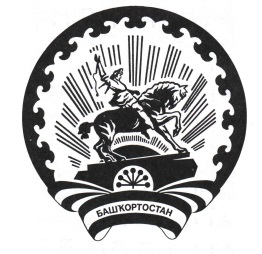 БАШҠОРТОСТАН РЕСПУБЛИКАҺЫ БӨРЙӘН РАЙОНЫ  МУНИЦИПАЛЬ РАЙОН ТЕРРИТОРИАЛЬ ҺАЙЛАУ КОМИССИЯҺЫ